Adnabod y perygl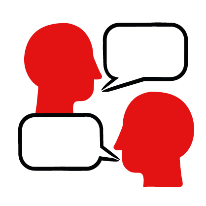 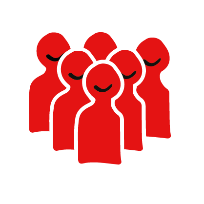 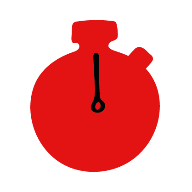 Amcanion dysguDeall ffyrdd y gallwn gadw ein hunain ac eraill yn ddiogel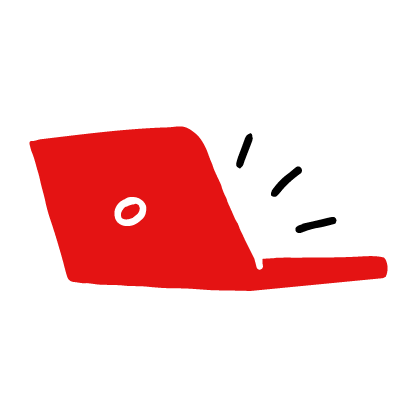 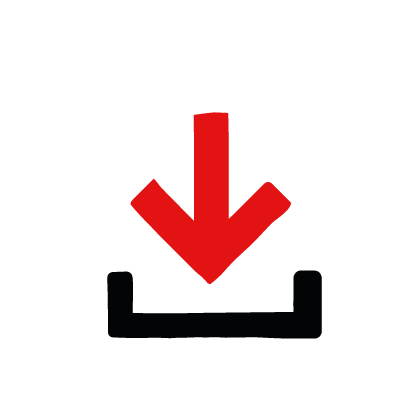 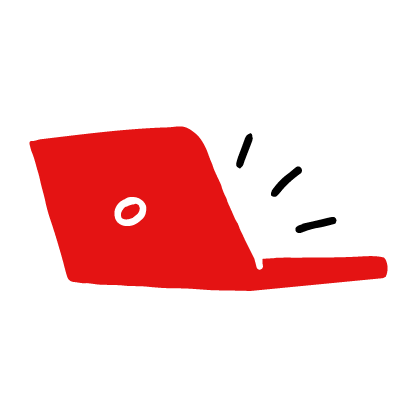 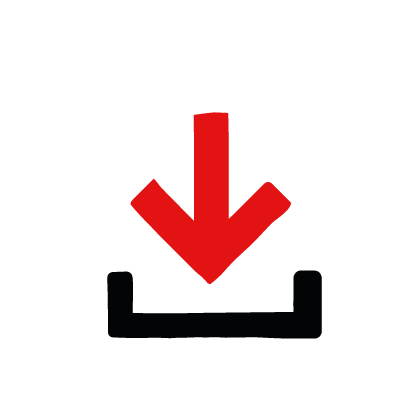 Dysgu sut i asesu ac adnabod peryglonTrosolwgBydd y dysgwyr yn archwilio’r ffotograff 360, yn gweld y peryglon 
ac yn meddwl sut gellid osgoi’r rhain.ParatoiCliciwch ar y ddolen hon i ddangos y llun 360 o’r gegin ar y dudalen Diogelwch ar sgrin lle bydd modd dangos PowerPoint.Dylech sicrhau bod y dysgwyr yn gyfarwydd â’r rheolau sylfaenol ar gyfer 
y sesiwn neu ewch ati i roi’r rheolau sylfaenol. Gwnewch yn siŵr bod dysgwyr yn cael cyfleoedd i ofyn cwestiynau a bod ganddyn nhw ffordd 
o ofyn cwestiynau yn ddienw os ydyn nhw’n dymuno gwneud hynny. 
I gael arweiniad ar sut mae gwneud y pethau hyn, darllenwch y canllawiau Creu amgylchedd dysgu diogel, cynhwysol a chefnogol.Sut mae cynnal y gweithgareddDechreuwch drwy ofyn i’r dysgwyr beth maent yn ei ddeall am y geiriau ‘diogelwch’ a ‘peryglus’ – a ydynt yn gallu meddwl am frawddeg, neu enghraifft, lliw, neu wrthrych, i’w disgrifio? I’w cynorthwyo, gallech gynnig 
y disgrifiadau hyn: 
Gellir disgrifio diogelwch fel “Rhyddid rhag niwed neu berygl” Gellir disgrifio perygl fel “achos neu achos tebygol o niwed neu anaf”
Dangoswch y llun 360 ar sgrin er mwyn i’r grŵp cyfan allu ei weld, neu rannu’r ddolen â phlant er mwyn iddynt allu ei dangos ar eu sgriniau. Eglurwch eich bod yn mynd i edrych o gwmpas y gegin a sylwi ar y peryglon. Cliciwch a llusgwch y llygoden i symud y ddelwedd o gwmpas. Gofynnwch i’r plant beth yw’r peryglon yn y gegin yn eu barn nhw ac ysgrifennwch eu syniadau ar y bwrdd. Yna cliciwch ar bob perygl yn y llun a bydd blwch testun yn ymddangos yn egluro beth yw’r perygl. Trafodwch bob un.
Ar ôl i chi ddod o hyd i’r holl beryglon, gofynnwch i’r plant sut gellid gwneud y peryglon hyn yn ddiogel.  Trafodwch hyn fel grŵp.
Gan ganolbwyntio ar un neu ddau o’r peryglon, gofynnwch i’r plant feddwl pa ddamwain allai ddigwydd a beth yw’r camau cymorth cyntaf y byddai angen iddynt eu cymryd i’w helpu? Gwiriwch beth sydd wedi ei ddysgu o’r llun 360 drwy weithio drwy’r cwestiynau amlddewis yn y PowerPoint
Gweithgareddau ymestyn a herio:Os oes gennych chi amser, ewch drwy bob perygl a’i gysylltu’n ôl i sgil cymorth cyntaf. Gallwch wneud hyn drwy fynd i adran sgiliau cymorth cyntaf y wefan a chlicio ar y ‘cardiau sut i helpu’ dan bob sgil cymorth cyntaf i helpu plant i ddysgu sut i helpu rhywun a gafodd ddamwain yn ymwneud â phob un o’r peryglon yn y llun.
Nodwch, os gwelwch yn dda, fod gwenwyno wedi ei grybwyll fel anaf/damwain posibl yn y llun 360 ar gyfer Liquitabs. Pan mae’n egluro y gall gwenwyn neu losgiadau ddigwydd drwy ddefnydd anghywir, esboniwch fod hynny’n cynnwys defnyddio’r liquitabs ar gyfer unrhyw ddefnydd arall yn hytrach na chael oedolyn i’w roi mewn peiriant golchi. Mae gwenwyno yn sgil yn adran uwchradd y wefan, a gallwch chi fel yr addysgwr ddysgu am y sgil honno yno. Ceisiwch osgoi dysgu’r sgil hon i’r dysgwyr. Yn hytrach, anogwch y dysgwyr i feddwl am yr hyn y gallent ei wneud i helpu, hyd yn oed os nad oeddent yn gwybod am y sgil (er enghraifft, gwnewch yn siŵr bod y capsiwlau’n cael eu storio’n 
ddiogel yn y lle cyntaf, ac wedyn os bydd rhywbeth yn digwydd, dweud wrth oedolyn/galw 999)Crynhoi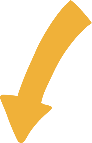 Trafodwch y syniad o berygl a chadw’n ddiogel eto. Anogwch y plant i feddwl am ffyrdd y gallant wneud pethau’n fwy diogel neu helpu mewn ffordd ddiogel. Atgoffwch nhw fod dweud wrth oedolyn a gofyn am help yn ffordd ddiogel o helpu mewn unrhyw sefyllfa.      Yn awr, ewch ymlaen i’r gweithgaredd adnabod y perygl - gweithgaredd ymarfer ar y dudalen ddiogelwch.